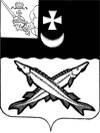 БЕЛОЗЕРСКИЙ  МУНИЦИПАЛЬНЫЙ  РАЙОН  ВОЛОГОДСКОЙ ОБЛАСТИП О С Т А Н О В Л Е Н И ЕГЛАВЫ БЕЛОЗЕРСКОГО МУНИЦИПАЛЬНОГО РАЙОНАОт 28.08.2017 г.  № 76О     создании     комиссии        по предварительному рассмотрению документов      по    награждениюВ целях обеспечения подготовки документов на представление к награждению Государственными наградами Российской Федерации, наградами Губернатора Вологодской области, Главы района, на основании статьи 24 Устава Белозерского муниципального района         ПОСТАНОВЛЯЮ:1. Создать комиссию по предварительному рассмотрению документов по награждению и утвердить ее   состав  (приложение 1).2. Утвердить Положение о комиссии по предварительному рассмотрению документов по награждению (приложение 2).3. Контроль за исполнением постановления оставляю за собой.4. Постановление  подлежит   опубликованию   в   районной газете       «Белозерье» и размещению на сайте Белозерского муниципального района в информационно-телекоммуникационной сети «Интернет».Глава района:                                                                                    Е.В. Шашкин                                                                                  Приложение 1к постановлению Главы района                                                                                 от 28.08.2017 г. № 76                                                                                                     СОСТАВКОМИССИИ ПО ПРЕДВАРИТЕЛЬНОМУРАССМОТРЕНИЮ ДОКУМЕНТОВ ПО НАГРАЖДЕНИЮШашкин Е.В., Глава Белозерского муниципального района, председатель комиссии;Васильев М.Ю., консультант Представительного Собрания района, секретарь комиссии.Члены комиссии:Карлина А.М., начальник юридического отдела администрации района;    Рюмина Г.Н., начальник общего отдела администрации района;    Копылова Е.Г., начальник отдела культуры, спорта,  туризма и молодёжной политики администрации района;    Сторожилов А.Г., депутат Представительного Собрания района (по согласованию).                                                                                   Приложение 2к постановлению Главы района                                                                                 от 28.08.2017 г. № 76                                                                                                     ПОЛОЖЕНИЕО КОМИССИИ ПО ПРЕДВАРИТЕЛЬНОМУ РАССМОТРЕНИЮДОКУМЕНТОВ ПО НАГРАЖДЕНИЮ (ДАЛЕЕ - ПОЛОЖЕНИЕ)1. Общие положения1.1. Комиссия по предварительному рассмотрению документов по награждению (далее - комиссия) создается в целях обеспечения качественной и своевременной	 подготовки документов по награждению государственными наградами Российской Федерации, наградами Губернатора Вологодской области, Главы Белозерского муниципального района.. Комиссия образуется и ликвидируется постановлением Главы Белозерского муниципального района.1.2. Комиссия в своей деятельности руководствуется федеральным  законодательством, законодательством Вологодской области, а также нормативными правовыми актами органов местного самоуправления Белозерского муниципального района, настоящим Положением.1.3. Решения комиссии носят рекомендательный характер.2. Функции и права комиссии2.1. Комиссия выполняет следующие функции:- прием и проверка документов представленных к государственным наградам Российской Федерации, наградам Губернатора Вологодской области и Главы района;- проведение консультаций по оформлению документов по награждению;- возвращение документов на доработку;- рассмотрение ходатайств и характеристик, представленных к награждению;- принимает решение о целесообразности согласования вопроса о награждении государственными наградами, представления к награждению областными и районными наградами либо возвращает ходатайство  трудового коллектива предприятия, учреждения,  общественной организации, органа местного самоуправления 2.2. Члены комиссии имеют право:- предварительно знакомиться с материалами, которые вносятся на рассмотрение комиссии;- вносить свои предложения и рекомендации по обсуждаемому вопросу;- анализировать поступившие в администрацию района документы по награждению и принимать решение о необходимости и целесообразности представления к награждению того или иного работника, коллектива либо возвратить ходатайство предприятия, учреждения, организации о награждении по следующим причинам:- некачественная подготовка документов;- нарушение сроков подготовки документов;- нарушение требований нормативных правовых актов по вопросам награждения. 2.3. Решение, принимаемое комиссией о возвращении ходатайств о награждении, направляется в  трудовые коллективы предприятий, учреждений, общественные организации, органы местного самоуправления, возбудившие                                                                                                                                                          ходатайство.         2.4. Представление документов к награждению государственными наградами Российской Федерации осуществляется в соответствии с  Указом Президента Российской Федерации от 7 сентября 2010 года N 1099 "О мерах по совершенствованию государственной наградной системы Российской Федерации" (с последующими изменениями).       2.5. Представление документов к поощрению наградами Губернатора Вологодской области осуществляется в соответствии с  постановлениями  Губернатора Вологодской области от 14 марта 2013 года N 131 "О поощрениях Губернатора Вологодской области" (с последующими изменениями), от 11 июня 2014 года № 198 «Об учреждении государственной награды Вологодской области – медали «За заслуги перед Вологодской областью» (с последующими изменениями) и от 28 декабря 2016 года № 787 «Об учреждении государственной награды Вологодской области – Почетного знака «За образцовую службу» (с последующими изменениями).      2.6. Представление документов к поощрению наградами Главы Белозерского муниципального района осуществляется в соответствии с постановлением Главы Белозерского муниципального района от 29.03.2017 года № 1 «Об учреждении поощрений Главы Белозерского муниципального района».       2.7. Комиссия проводит заседания по рассмотрению документов по награждению 2 раза в месяц: каждые 2-ю и 4-ю среды.Заседания комиссии правомочны, если на них присутствуют две трети ее членов. Решения принимаются простым большинством голосов от установленного числа членов комиссии. В заседаниях комиссии могут принимать участие представители государственных органов, общественных организаций, трудовых коллективов, имеющие отношение к рассматриваемому вопросу.Решение комиссии оформляется протоколом и подписывается председателем и секретарем комиссии.2.8. Документы к награждению государственными наградами Российской Федерации представляются в комиссию не позднее, чем за 3 месяца, наградами Губернатора области - не позднее, чем за полтора месяца, Главы района - не позднее 15 дней до ее предполагаемого вручения.2.9. На заседаниях комиссии могут рассматриваться и другие документы, имеющие отношение к какому-либо виду награждения.2.10. Комиссия правомочна:- запрашивать от государственных, общественных и иных органов и организаций и должностных лиц необходимые для ее деятельности материалы и сведения;- заслушивать представителей государственных, общественных и иных органов и организаций по рассматриваемым вопросам;- рассматривать предложения, заявления и жалобы, связанные с вопросами, находящимися в компетенции комиссии.2.11. Секретарь комиссии формирует дела по награждению граждан и организаций.2.12. Секретарь комиссии ведет реестр по награждению и поощрению граждан, организаций, общественных объединений.